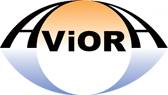 ТЕХНИЧЕСКИЙ ПАСПОРТ ИЗДЕЛИЯЛента для защиты термоизоляции «AVIORA PROFFI» 75мм х 50м Описание: лента защищает от разрушающего воздействия солнечных лучей (УФ-лучей), от механических повреждения, влаги и других неблагоприятных погодных явлений.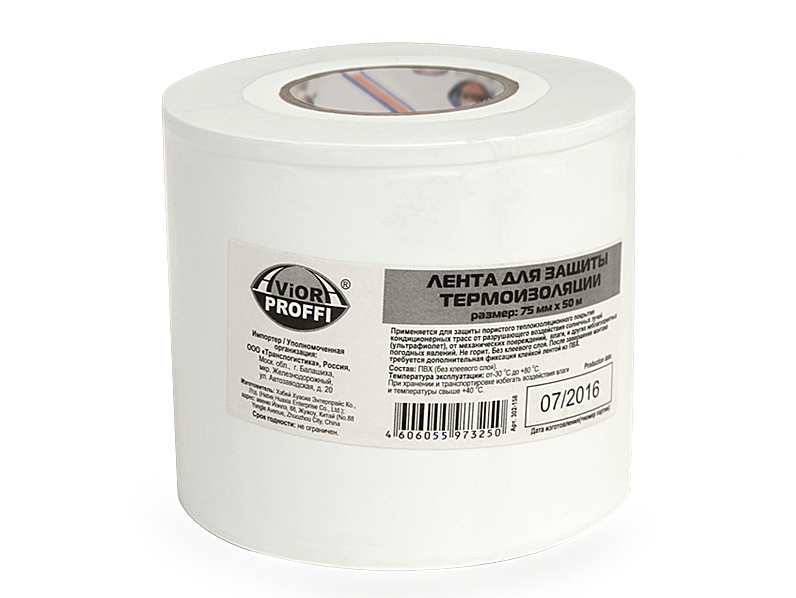 Применение: предназначена для защиты пористого теплоизоляционного покрытия, которым изолируют трубы различного назначения, как медные межблочные коммуникации климатической техники, так и магистрали отопительных и вентиляционных систем. После завершения монтажа требуется дополнительная фиксация клейкой лентой из ПВХ. Технические характеристики:Артикул302-158Толщина ленты85 мкмРазмер 75 мм х 50 мЦветбелыйСоставПВХ, бендовинилДиапазон рабочих температурот -40 0С до +80 0СУсловия храненияПри хранении и транспортировке избегать воздействия влаги и температуры свыше +40 0ССтрана, изготовительКитай